GAMBLING ACT 2005: BOROUGH COUNCIL 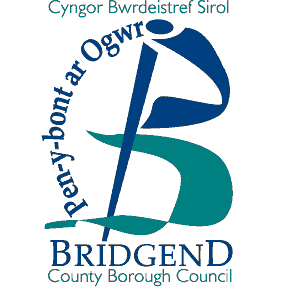  STATEMENT OF PRINCIPLES   This document is also available in WelshOther formats available on request.Version 4.0Date comes into effect: 18 January 2016PREFACEGambling and betting are regulated by the Gambling Commission, whose duties include the licensing of operators and individuals involved in providing gambling and betting facilities.  Bridgend County Borough Council, in its role as a licensing authority has a duty under the Act, to licence premises where gambling takes place and to licence certain other activities, including the registration of small society lotteries.This document sets out how the licensing authority intends to approach this task. It should be noted that this policy statement will not override the right of any person to make an application, to make representations about an application, or to apply for a review of a licence. Every matter will be considered on its merits and according to the statutory requirements of the Gambling Act 2005.CONTACT DETAILSLicensingLegal and Regulatory Services Borough CouncilCivic Officeslicensing@bridgend.gov.ukTelephone:	01656 643643Website:	www.bridgend.gov.ukThe licensing authority has made every effort to ensure accuracy of this document and any typographic errors should be drawn to our attention.  Any information contained within is not intended to be a substitute for independent legal advice.  Should you have any comments or feedback once this Statement is published please send them to the above address.Other websites of interest: www.gamblingcommission.gov.uk www.gamcare.org.ukIndex 1.0	INTRODUCTORY SECTION1.1	The Licensing ObjectivesA fundamental principle of this Statement is that in carrying out its functions the 	Bridgend County Borough Council licensing authority (“the licensing authority”) 	will perform its functions in accordance with the three licensing objectives set out in the Gambling Act 2005 (“the Act”).Preventing gambling from being a source of crime or disorder, being associated 	with crime or disorder or being used to support crime. Ensuring that gambling is conducted in a fair and open way; andProtecting children and other vulnerable persons from being harmed or exploited by gambling.	This licensing authority will aim to permit the use of premises for gambling so 	far as it is satisfied that the application is:in accordance with any relevant code of practice issued by the Gambling Commission under Section 24 of the Act;in accordance with any relevant Guidance issued by the Gambling Commission under Section 25 of the Act (referred to within this document as “the Guidance”);reasonably consistent with the licensing objectives subject to a. and b. above ; 	andin accordance with the authority’s Statement of Licensing Policy published under Section 349 of the Act subject to a. to c. above.1.2	This Statement will not override the right of any person to make an application, 	make representations about an application or apply for a review of a licence, as 	each will be considered on its own merits and according to the statutory 	requirements of the Gambling Act 2005.  	Summary of matters dealt with in this Statement	The regulatory functions for which the licensing authority is responsible are: 	Licensing of premises for gambling activitiesConsideration of notices given for the temporary use of premises for gamblingGranting of permits for gaming and gaming machines in clubs and miners’ welfare institutesGranting of permits to family entertainment centres (FEC) for the use of certain lower stake gaming machinesGranting of permits for prize gamingConsideration of occasional use notices for betting at tracksRegistration of small societies’ lotteries.Premises Licence ReviewsInformation provision to the Gambling CommissionMaintenance of statutory registers 
1.3	This Statement relates to all those licensable premises, notices, permits and 	registrations identified as falling within the provisions of the Act, which include:-Casinos;Bingo Premises;Betting Premises;Tracks;Adult Gaming Centres;Family Entertainment Centres (FEC’s);Unlicensed FEC gaming machine permitsClub Gaming and Club Machine Permits;Prize Gaming and Prize Gaming Permits;Temporary and Occasional Use Notices;Registration of small society lotteries;Notifications from alcohol licensed premises for the use of two or less gaming machines;Provisional Statements. It should be noted that local licensing authorities are not involved in licensing remote gambling, and this activity is regulated by the Gambling Commission through Operator Licences.1.4	Geographical area under which the Bridgend County Borough Council licensing 	authority will exercise functions under the Gambling Act 2005	With its Bristol Channel coastline and mix of urban and rural communities, the 	County Borough lies at the geographical heart of  and has a 	population of about 133,000. Its land area of 28,500 hectares stretches 	20km from east to west and occupies the Llynfi, Garw and Ogmore 	valleys. The 	largest town is Bridgend (pop: 39,773), followed by Maesteg (pop: 20,700) and 	the seaside resort of Porthcawl (pop: 19,238).*source www.bridgend.gov.uk A 	plan of the area is reproduced below.  Bridgend County Borough Council is currently consulting on the following strategic themes:  More up to date information will be published on the Council’s website: 1. Supporting a successful economy.
2. Helping people to be more self-reliant.
3. Smarter use of resources.	The geographical area to which this policy applies is:BRIDGEND COUNTY BOROUGH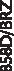 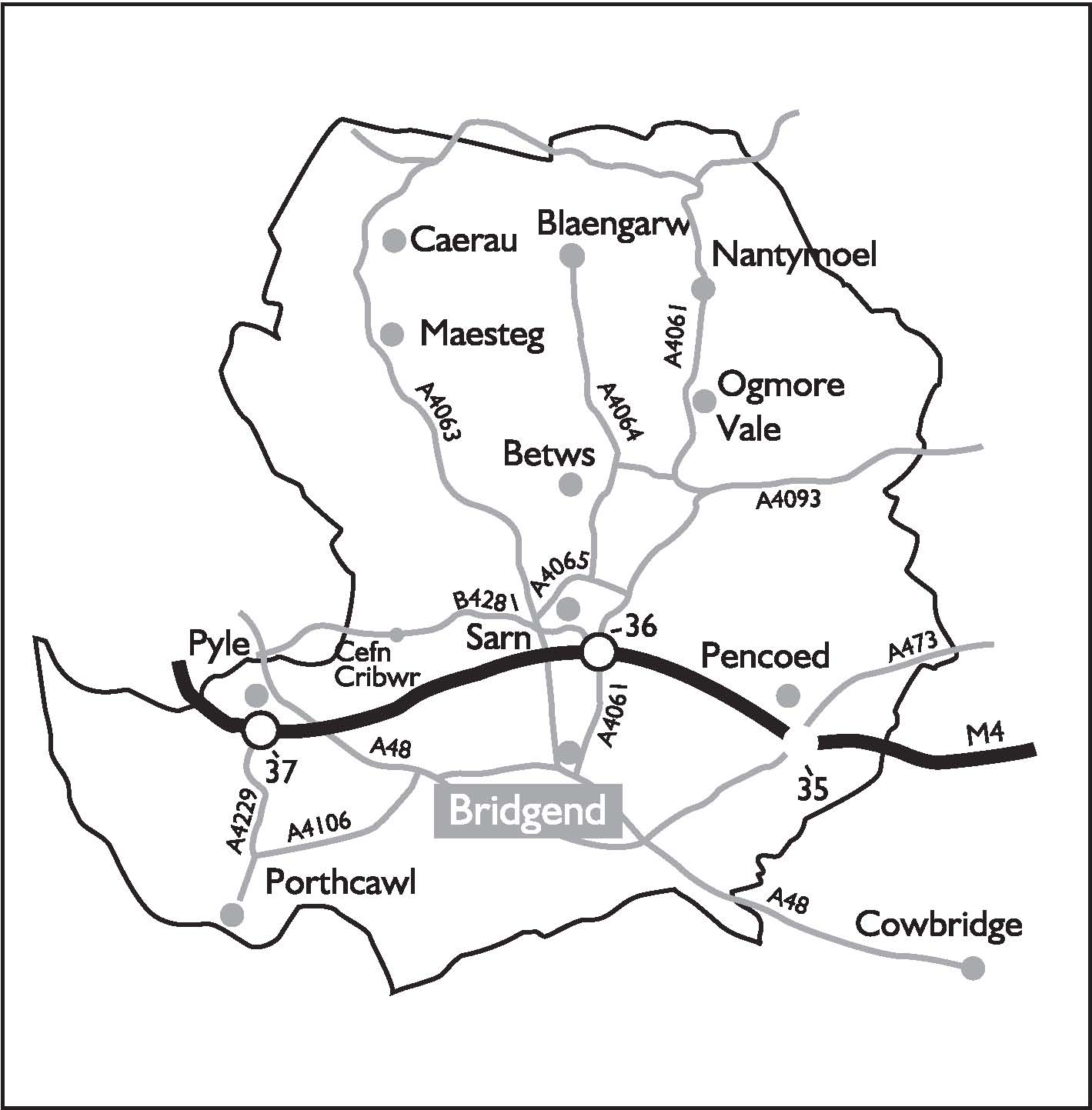 BRIDGEND COUNTY BOROUGH COUNCIL
CIVIC OFFICES, ANGEL STREET, BRIDGEND, CF31 4WB.
TEL: 01656 643643 FAX: 01656 668126
Crown copyright. All rights reserved (Bridgend County Borough Council Licence Number 100023405, 2006).The authority has undertaken a local analysis of the gambling profile of Bridgend County Borough Council.  There are also 153 local groups and societies registered to conduct lotteries for fundraising purposes.  1.6	Designation of the body competent to advise on protecting children and other 	vulnerable persons from being harmed or exploited by gambling (Section 157)	The licensing authority will consider the following principles when designating 	the body competent to advise on protecting children and other vulnerable 	persons from being harmed or exploited by gambling:The need for the body to be responsible for an area covering the whole of the licensing authority’s area,The need for the body to be answerable to democratically elected persons, rather than any particular vested interest group.	Having regard to the Commission’s Guidance, the authority designates the 	Bridgend Children’s Directorate, Safeguarding and Family Support as the most 	appropriate body to carry out this function.1.7	How the Council will determine who qualifies as an Interested Party	Interested Parties can make representations to the licensing authority about 	licensing applications, or apply for a review of an existing licence.  An interested 	party is someone who:Lives sufficiently close to the premises and is likely to be affected by the authorised activities orHas business interests that might be affected by the authorised activities orRepresents persons in either category aboveWhen exercising the powers under section 158 of the Act to determine whether 	a person is an interested party in relation to a premises licence, or an 	application for a premises licence, the licensing authority will 	follow the 	Guidance to Licensing Authorities issued by the Gambling Commission 	(hereafter referred to in this document as “the Guidance” and comprising all subsequent amendments). It will consider 	whether a person is an interested party with regard to a particular premises on a 	case by case basis, judging each on its merits and no rigid rule will be applied in 	the decision making process.	The principles which may be applied in each case are:The size and nature of the premisesThe distance of the premises from the person making the representationsThe potential impact of the premises (number of customers, routes likely to be taken by those visiting the establishment)The circumstances of the person(s) making the representations.  (These are not the personal circumstances of the complainant but the interests of the complainant which may be relevant to the distance from the premises). 	In determining whether a person has a business interest that could be affected, 	the licensing authority may take into account, amongst other things,The size of the premisesThe “catchment area” of the premises (how far people travel to visit the premises)Whether the person making the representation has business interests in this “catchment area” that might be affected	The authority considers that the following groups come within the category of 	those who could represent persons living close to the premises, or have 	business interests that may be affected by it as:Trade associationsResidents’ and Tenants’ associationsCharitiesFaith GroupsMedical PracticesSchool Head or GovernorCommunity Group 	The licensing authority will consider persons who are democratically elected as 	interested parties for example Councillors, AM’s and MP’s or Town, 	Community or Parish Councillors.	Other than these however, this authority will generally require written evidence 	that a person/body (e.g. an advocate / relative) ‘represents’ someone who either 	lives sufficiently close to the premises to be likely to be affected by the 	authorised activities and/or has business interests that might be affected by the 	authorised activities.  	If individuals wish to approach Councillors to ask them to represent their 	views, care should be taken that the Councillors are not part of the 	Licensing 	Committee dealing with the licence application.  If there are any doubts then the 	party should contact Licensing and Registration Section for information.	All parties are reminded that representations must relate to the licensing 	objectives.  If an interested party has difficulty in making representations, 	they 	should contact the Licensing Section for 	advice.  	Due consideration will be given to all relevant representations unless they are 	considered to be frivolous, vexatious or repetitious.  The principles which will 	be applied in the decision making process are likely to be:Who is making the representation and whether there is a history of making representations that are not relevantWhether the representation relates to the licensing objectivesWhether the representation is specific to the premises that are subject to the application	Any such decision will be made objectively and not on the basis of any political 	judgement.  Where a representation is rejected a written statement of reasons 	will be issued.	In the absence of any regulations or statutory provision representations should 	ideally:Indicate the name and address of the person or organisation making the representationIndicate the premises to which the representation relatesIndicate the proximity of the premise to the person making the representationSet out the reasons for making the representationAdvise the licensing authority if any special assistance is required in submitting 	or making the representation in writing or orallyElectronic submission of representations is deemed to be equal to written submission1.8	Representations 	Persons making representations should be aware that full disclosure of 	representations will be made available to applicants and published as part of 	Council reports to allow for transparency and negotiation between parties.  In 	the event of a hearing, all representations will form part of a public report 	unless the person making the representations can satisfy the Council that 	there 	is a compelling reason not to do so.  	Interested parties and responsible authorities are reminded that the Act does 	not include the prevention of public nuisance as a licensing objective.  This is 	dealt with under separate legislation.  The only representations that are likely to 	be relevant are those that relate to the licensing objectives, or which raise 	issues set out in this policy, the Guidance or Gambling Commission Codes of 	practice.  	1.9	Responsible Authorities	The responsible authorities for this licensing authority are: 	Please note that the addresses of these bodies may change from time to time 	and you are advised to contact the Licensing Section before submitting an 	application.1.10	Information Exchange and Responsible Authorities	In fulfilling its functions and obligations under the Act the Council will exchange 	relevant information with other regulatory bodies or responsible authorities 	and will establish separate protocols with these bodies where applicable.  In 	exchanging such information, the Council will comply with the requirements of 	data protection, freedom of information, existing Council policies and any 	Guidance issued by the Gambling Commission.  Section 29 of the Act places an 	obligation on 	the authority to comply with the Gambling Commission’s 	information 	requests and the Gambling Commission’s website sets out the 	information exchange protocols in place.    1.11	Regulation and Instituting Criminal Proceedings	In exercising the functions under Part 15 of the Act with respect to the 	inspection of premises and the powers under section 346 of the Act to institute 	criminal proceedings in respect of the offences specified in that section, the 	licensing authority will ensure compliance with the terms of premises 	licences and other permissions which it authorises.  	The main enforcement and compliance role for this authority will be in respect of 	premises and other permissions for which it has responsibility The Gambling 	Commission will be the enforcement body for operating and personal licences 	and concerns about manufacture, supply or repair of gaming machines will be 	notified to the Gambling Commission.  	The principles for regulation will be informed by the Gambling Commission’s 	Guidance and will endeavour to be in accordance with the principles of  better 	regulation.   	The principles to be followed are that regulators and regulation should be:Proportionate, appropriate to the risk posed, accountable, consistent and transparent.	This licensing authority will adopt a risk-based inspection programme of 	premises; the following criteria are to be used in determining the level of risk in 	respect of premises.	Use of licensed premises for the sale and distribution of drugs and the 	laundering of the proceeds of drugs crimes;	Use of licensed premises for the sale and distribution of illegal firearms;	Use of licensed premises for prostitution or the sale of unlawful pornography;	Use of licensed premises as a base for organised criminal activity;	Use of licensed premises for the organisation of racist, homophobic or sexual 	abuse or attacks;	Use of licensed premises for the sale of smuggled tobacco or goods;	The use of licensed premises for the sale of stolen goods.	Where children and/or vulnerable persons are put at risk.
	The licensing authority will investigate complaints against licensed premises in 	relation to matters relating to the licensing objectives for which it has 	responsibility. In the first instance, complainants are encouraged to raise the 	complaint directly with the licensee or business concerned to seek a local 	resolution.	Where any party has made valid representations about licensed premises, or a 	valid application for a licence to be reviewed, the licensing authority is minded 	to support conciliation meetings to address and clarify the issues of concern.  	This process will not override the right of any party to ask that the licensing 	authority consider their valid objections, or for any licence holder or applicant to 	decline to participate in a conciliation meeting.	The authority recognises that certain operators have a number of premises 	within its area.  In order to ensure that any compliance issues are recognised 	and resolved at the earliest opportunity, the authority requests that operators 	provide a single named point of contact who should be a senior individual within 	the organisation, and whom the authority will endeavour to contact first should 	any compliance issues arise.The Council will take account of the guidance issued by the Gambling Commission and any subsequent amendments, in respect of making test purchases at gambling premises and will also have regard to its own policies and procedures regarding the use of underage test purchasers.1.12	Integration with existing legislation and local and national strategies 	The licensing authority will follow the Guidance issued by the Gambling 	Commission when determining applications and will not take into account 	irrelevant matters, i.e. those not related to gambling objectives. In the unlikely 	event that the licensing authority perceives a conflict between a provision of a 	Gambling Commission code of practice or the statutory guidance issued by the 	Commission, and the authority’s policy statement, the Gambling Commission’s 	codes and Guidance will take precedence.	The licensing authority will have regard to the Guidance in respect of the 	relationship between planning permission, building regulations and the granting 	of premises licences1.13	The Statement of Licensing Principles will be reviewed in accordance with the 	provisions of the Act and will serve as a basis for determining licence 	applications.1.14	Following consideration of the consultation responses, the Statement was 	approved at a meeting of Council held on 16 December 2015 and comes into 	effect on 18 January 2016.  	A copy is available at www.bridgend.gov.uk.  A copy is also available free of charge from the Licensing Section and in other formats on request.   1.15	A list of persons whom the authority has consulted in preparing the statement.	The Council consulted with the following bodies before adopting the Statement:	The Chief Constable: Police	The Chief Fire Officer:  Fire & Rescue Service	Council Safeguarding and Partnership leads	Town and Community Councils	Bridgend Local Health Board	Faith Groups 	Community Safety Partnership members	H. M. Revenue & Customs	Association of British Bookmakers (ABB)	BACTA	British Assoc. of Leisure Parks, Piers & Attractions Ltd.	GAMCARE	The Gambling Commission	Equality groups Public consultation also took place via the authority’s website between 5 October 2015 and 30 November 2015.1.16	Casinos  	This  authority has not passed a ‘no casino’ resolution under Section 	166 of the Gambling Act 2005, but is aware that it has the power to do so.   	Should this  authority decide in the future to pass such a resolution, 	it will update this policy statement with details of that resolution.  Any such 	decision will be made by the full Council.  Should the Council pass such a 	resolution, this  authority will consider 	applications in line with the 	guidance issued by the Gambling Commission.1.17	Declaration 	In producing the final Statement, the licensing authority has had  regard to the 	licensing objectives of the Gambling Act 2005, the guidance issued by the 	Gambling Commission, and responses from those consulted on the Statement.	The authority has also had regard to its responsibilities under Section 17 of the 	Crime and Disorder Act 1998 and the Human Rights Act 1998 (Articles 1, 6, 8 	and 10), and legislation to eliminate unlawful discrimination and inequality.	The Council recognizes its diverse responsibilities under equality legislation and 	will monitor impact of these statutory duties through its various corporate 	equality schemes and impact assessments.  The Statement of Licensing 	Principles is not intended to duplicate existing 	legislation and regulatory 	regimes which already place obligations on employees and operators of 	gambling establishments.	When discharging its functions, the  authority will have regard to the 	different considerations between the objectives set out in the Licensing Act 	2003 and the Gambling Act 2005.  When deciding whether or not to grant a 	licence, the  authority will not have regard to the expected demand or 	need for gambling premises that are the subject of the application.   	 	The Guidance to Local Authorities issued by the Gambling Commission may 	be revised from time to time and references to criteria etc. set out in this 	statement are to be construed as referring to the current edition of the 	Guidance.2.0	CONSIDERATION OF APPLICATIONS 2.1	Nothing in this Statement will:	Undermine the rights of any person to apply under the Act for a variety of 	permissions and have the application considered on its individual merits, or	Override the right of any person to make representations on any application or 	seek a review of a licence or permit where they are permitted to do so under the 	Act, or	Preclude each case being decided on its merits taking into account the 	measures proposed by an applicant to address the gambling licensing 	objectives.  2.2	The licensing authority’s primary obligation under section 153(1) of 	the Act 	is to permit the use of premises in so far as it thinks that to do so is:in accordance with relevant codes of practice issued by the Commissionin accordance with guidance issued by the Commissionreasonably consistent with the licensing objectives (subject to (a) and (b) above),	andin accordance with the Licensing Authority Statement of Policy published by the authority (subject to (a) to (c) above).2.3	Primary Gambling Activity and Definition of Premises2.3.1	In considering applications and undertaking its regulatory role the  	authority will apply the principles and tests set out in the Guidance in 	respect of the following matters: The primary gambling activity of the premises   The definition of a “premises” Multi-purpose sites and multiple licences for a buildingDivision of premises and access between premises	Full details are contained in the current Guidance and the licensing 	authority 	will have regard to any future revisions of these definitions.  The authority will 	therefore consider these and other relevant factors in making its decision, 	depending on all the circumstances of the case.2.3.2	This authority will have regard to the Commission’s Guidance in respect of 	the relationship between planning permission, building regulations and 	granting of a premises licence.   	2.3.3	The licensing authority will be mindful that operators can apply for a 	premises licence in respect of premises which have still to be constructed or 	altered and will determine any such application on its 	merits.  The authority will 	adopt the process of assessment advocated by the Commission in its 	Guidance.  It will also consider imposing an effective date of commencement of 	the licence or a condition stating when a licence will come into effect, as the 	case may be, to ensure that premises are constructed in accordance with plans.  	The authority will consider a physical inspection as an appropriate means of 	ensuring compliance with any condition imposed.2.4	Location of premises2.4.1	This licensing authority will follow the Commission’s guidance that demand issues cannot be considered with regard to the location of premises but that considerations in terms of the licensing 	objectives can. This authority will pay particular attention to the 	protection of children and 	vulnerable persons from being harmed or exploited by gambling as well as issues of crime and disorder.  2.4.2	When determining applications or reviews the authority will determine each application on its merits and if an applicant can show how risks to the licensing objectives can be mitigated, the licensing authority will take this into account in its decision making.    2.4.3	The licensing authority will give sympathetic consideration to the re-	siting of 	premises within the same locality subject to any representations which highlight 	a likely negative impact on the licensing objectives.2.4.4	The licensing authority recommends applicants to consider adopting the British 	Amusement Catering Trade Association’s (BACTA) voluntary codes of practice 	relating to social responsibility, good practice, training initiatives and age of 	entry control policies.  2.4.5	The licensing authority recommends that applicants consider BACTA and 	GamCare codes of policy regarding site self-exclusion to support those persons 	who have difficultly controlling their gambling.2.5	Vessels and vehicles2.5.1	The Act permits premises licences to be granted for passenger vessels.  	Separate application forms are prescribed for vessels 	under the Premises 	Licences and Provisional Statements Regulations.  This authority adopts the 	definition of vessels and vehicles set out in the Act and the criteria set out in the 	Guidance when considering structures which are an extension of the land, 	including a pier or a bridge which are to be considered as premises under the 	Act and all other matters relating to vessels and the waters over which it has 	jurisdiction to act. 2.5.2	The Act allows pleasure boats to apply for premises licences and the Guidance 	set out by the Gambling Commission in this and all other matters relating to 	vessels. 2.6	Preventing gambling from being a source of crime or disorder, being associated 	with crime or disorder, or being used to support crime2.6.1	The licensing authority will pay due regard to the proposed location of gambling 	premises in terms of this licensing objective and to the distinctions between 	serious crime, disorder and nuisance.  The licensing authority will only grant a 	licence application if it is satisfied that crime prevention has been adequately 	addressed.2.6.2	Thus, where an area has known high levels of organised crime this authority will 	consider carefully whether gambling premises are suitable to be located there 	and whether conditions may be appropriate such as the provision of door 	supervisors. The licensing authority will not address issues of nuisance 	which 	can be addressed by other relevant legislation or general nuisance 	issues e.g. parking or anti-social behaviour.2.6.3	Applicants are encouraged to discuss the crime prevention procedures in their 	premises with the South Wales Police before making a formal application.  2.6.4	In considering licence applications, the licensing authority will particularly take 	into account the following:The design and layout of the premises;The training given to staff in crime prevention measures appropriate to those premises;Physical security features installed in the premises.  This may include matters such as the position of cash registers or the standard of CCTV that is installed;Where premises are subject to age-restrictions, the procedures in place to conduct age verification checks;The likelihood of any violence, public order or policing problem if the licence is granted.	This list is not exhaustive and applicants may propose other 	measures which 	will address this licensing objective.  Applicants for a premises licence will first 	need to obtain an operating licence issued by the Gambling 	Commission.  As a 	result the licensing 	authority will not be primarily concerned with the suitability 	of an applicant, but where those concerns do arise, the licensing authority 	will 	bring these to the attention of the Gambling Commission.2.7	Ensuring that gambling is conducted in a fair and open way2.7.1	The Gambling Commission does not generally not expect licensing 	authorities 	to become concerned with ensuring that gambling is conducted in a fair and 	open way; this will be addressed via operating and personal licences save 	with regard to tracks, which is explained in more detail below. The authority 	will, as required, advise the Commission if there is evidence that this 	objective is not being met.2.8	Protecting children and other vulnerable persons from being 	harmed or 	exploited by gambling2.8.1	This authority will have regard to the intention of the Gambling Act that, with 	limited exceptions, children and young persons should not be permitted to 	gamble and 	should be prevented from entering those gambling premises 	which are adult-only environments. The objective refers to children from being 	harmed or exploited by gambling. This means preventing them from taking part 	in gambling and for there to be restrictions on advertising so that gambling 	products are not aimed at children or advertised in such a way that makes them 	particularly attractive to children, (excepting Category D gaming machines).The LCCP Codes prescribe how operators must prevent children from using age restricted gaming or gambling activities particularly where gaming machines are licensed.  The authority will take all conditions and codes into account when considering applications or undertaking compliance and enforcement activities 2.8.2	Having due regard to the measures set out in the application, and to any 	relevant representations, the licensing authority may therefore consider whether 	specific measures are required at particular premises, with regard to this 	licensing objective. Appropriate 	measures may include supervision of 	entrances/machines, segregation of areas, training, and siting of ATM’s (cash 	machines). 2.8.4	As regards the term “vulnerable persons” it is noted that the Gambling 	Commission does not seeking to offer a definition but sets out for regulatory 	purposes a number of vulnerable groups to may not be able to make informed 	or balanced decisions about gambling.  This  authority will consider 	whether any special considerations apply to this  objective on a case 	by case basis balanced against the objective to aim to permit the use of 	premises for gambling.  2.9	Considerations relating conditions to be attached to Premises Licences2.9.1	The licensing authority acknowledges that mandatory conditions are set by the Secretary of State with the intention that no further regulation in 	relation to that matter is required.  Therefore it is considered extremely 	unlikely that the authority will need to impose individual conditions imposing a more restrictive regime in relation to matters that have already been dealt with by mandatory conditions. The licensing authority will only consider imposing conditions where there is evidence of regulatory concerns of an exceptional nature and any additional licence conditions will be evidence based and relate to the licensing    objectives.  2.9.2	In addition to any default conditions that may be prescribed by regulation, 	any 	conditions attached to licences by the licensing authority will be 	proportionate and will be:relevant to the need to make the proposed building suitable as a gambling facility;directly related to the premises and the type of licence applied for;fairly and reasonably related to the scale and type of premises; and,reasonable in all other respects. 2.9.3	This licensing authority will also expect the licence applicant to offer 	his/her own suggestions as to the way in which the licensing 	objectives can be 	met effectively.2.9.4	This licensing authority take particular care in assessing applications for 	multiple premises licences for a building in accordance with the Gambling 	Commission's Guidance.    2.10	Door Supervisors2.10.1Where the authority exercises its discretion to impose a premises licence 	condition to require entrances to the premises to be controlled by a door 	supervisor, that person is required to be licensed under the Private 	Security 	Industries Act 2001 (PSIA).  Each case will be judged on its merits within the 	overarching Guidance relating to imposing conditions above any Mandatory 	Conditions.  3.0	PRINCIPLES GOVERNING THE 	CONSIDERATION OF SPECIFIC CLASSES 	OF PREMISES OR PERMIT3.1	In addition to the general principles to be applied when considering applications, 	the following issues may be considered in appropriate circumstances in respect 	of the following specific classes of permit or premises.The Licence Conditions and Code of Practice (LCCP) issued by the Gambling Commission commencing in May 2015 places further onus on premises to complete a risk assessment based on the Social Responsibility code.  The authority will have regard to this code when considering applications.    Operators may access this information via the Gambling Commission website at www.gambling commission.gov.uk Risk Assessments (with effect from 6 April 2016) The Gambling Commission and social responsibility code within the LCCP requires gambling operators to assess the local risks to the licensing objectives posed by the provision of gambling facilities at each of their premises, and to have policies, procedures and control measures to mitigate those risks.  These local risk assessments are specific to the potential harm that gambling may have on one or more of the licensing objectives.  They should be specific to the premises, the local area and the community and the licensing authority therefore expects the applicant to have a good understanding of the area in which they either operate, or intend to operate.It is a mandatory requirement that risk assessments are carried out:When there are significant changes in local circumstancesWhen there are significant changes at a licensee’s premises that may affect their mitigation of local risksWhen applying for the grant or variation of a premises licenceThis is not an exhaustive or prescriptive list, but matters that risk assessment may include are:The area in which the premises is located/to be locatedStaff training in intervention when a customer shows signs of excessive gambling Location and coverage of CCTV cameras and how the system is operated and monitoredThe layout of the premises to allow staff to have an unobstructed view of persons using the premisesStaff numbers including the supervisory and monitoring arrangements when staff are absent from the licensed area by reason of dealing with customersArrangements for monitoring and dealing with underage persons and vulnerable persons, which may include dedicated trained personnel, leaflets, posters etc.Information held by the licensee regarding self-exclusions and incidences of underage gamblingArrangements for localized exchange of information regarding self-exclusions and gaming trendsSetting, including proximity to schools, youth centres, leisure centres, other gambling outlets, refreshment and entertainment type facilities, parks and playgroundsKnown problems in the area involving young persons such as problems arising from anti-social behaviourAppropriate Licence EnvironmentWhere gambling facilities are provided at premises as a supplementary activity to the main purpose of the premises e.g. at motorway service areas and shopping malls, the authority will expect the gambling area to be clearly defined to ensure that customers are fully aware that they are making a choice to enter into the gambling premises, and that the premises is adequately supervised at all times.  3.2	Adult Gaming Centres	This licensing authority will specifically have regard to the need to protect 	children and vulnerable persons from harm or being exploited by gambling 	and will expect the applicant to satisfy the authority that there will be sufficient 	measures to ensure that under 18 year olds do not have access to the 	premises. This licensing authority will expect applicants to offer their own 	measures to meet the licensing objectives, however appropriate measures may 	cover issues such as:Proof of age schemesCCTVSupervision of entrances / machine areasPhysical separation of areasThe display of sources of help for persons with a gambling problem in prominent areas, and in more discreet areas to afford anonymity.Self-barring and self-exclusion schemesGaming odds to be clearly displayed on machinesATM or other cash machines to be separate from gaming machines	This list is not mandatory, nor exhaustive, and is merely indicative of 	example measures.3.3	(Licensed) Family Entertainment Centres	This licensing authority will specifically have regard to the need to protect 	children and vulnerable persons from harm or being exploited by gambling 	and will expect the applicant to satisfy the authority, for example, that there will 	be sufficient measures to ensure that under 18 year olds do not have access 	to the adult only gaming machine areas.  	This licensing authority will expect applicants to offer their own measures to 	comply with the licensing objectives and mandatory conditions; however 	appropriate measures may cover issues such as:CCTVSupervision of entrances / machine areasPhysical separation of areasLocation of entryNotices / signageSpecific opening hoursSelf-barring and self-exclusion schemes Provision of information leaflets / helpline numbers for organisations such as GamCareMeasures / training for staff on how to deal with suspected truant school children on the premises.Gaming odds to be clearly displayed on machinesATM or other cash machines to be separate from gaming machines	This list is not mandatory, nor exhaustive, and is merely indicative of example 	measures.3.4	Bingo premises	Bingo is not given a statutory definition in the Act and the licensing authority will 	have regard to the commonly understood terms of cash bingo and prize bingo 	laid down in the Guidance.    	This  authority will have regard to the Gambling Commission’s 	Guidance and Mandatory Conditions relating to the admission of children to 	premises licensed for bingo.  3.5	Betting premises	Children and young persons will not be able to enter premises with a 	betting premises licence although special rules will apply to tracks.  The 	 authority intends to follow the Commission’s 	Guidance in respect of 	off course betting and premises licences.  3.6	Tracks3.6.1This  authority adopts the Guidance set out by the Gambling 	Commission in terms of definitions of tracks and the grant of premises 	licences.  It will especially consider the impact upon the third  objective 	(i.e. the protection of children and vulnerable persons from being harmed 	or 	exploited by gambling). 3.6.2	This authority will therefore expect the premises licence applicant to 	demonstrate suitable measures to ensure that 	children do not have access to 	adult only gaming facilities.  3.6.3	This licensing authority will expect applicants to offer their own measures to 	meet the licensing objectives; however appropriate measures may cover issues 	such as:Proof of age schemesCCTVSupervision of entrances / machine areasPhysical separation of areasLocation of entryNotices / signageSpecific opening hoursSelf-barring and self-exclusion schemesProvision of information leaflets / helpline numbers for organisations such as GamCare Gaming odds to be clearly displayed on machinesATM or other cash machines to be separate from gaming machines	This list is not mandatory, nor exhaustive, and is merely indicative of example 	measures.3.6.4	Plans should make clear what is being sought for authorization under the track 	betting premises licence and what, if any, other areas are to be subject to a 	separate application for a different type of premises licence.  Plans need not 	be to a particular scale but should be sufficiently detailed to comply with 	regulations and enable the  authority to make an informed judgement 	about 	whether the premises are fit for gambling.  The authority will have 	regard to the specific Guidance issued in respect tracks including defining the 	outer perimeter of a track and the location of betting areas3.7	Travelling Fairs3.7.1	The licensing authority adopts the Commission’s Guidance on this matter.3.8	Conditions and avoiding duplication with other legislation3.8.1	A range of general legislation governing health and safety, disability and race 	discrimination, employment law and fire safety is already imposed on the 	owners of gambling premises.  The  authority will strive not to 	duplicate existing regulatory regimes. 3.9	Consideration of Provisional Statements3.9.1Section 204 of the Act provides for a person to make an application to the 	licensing authority for a provisional statement in respect of premises that he 	or she:expects to be constructedexpects to be alteredexpects to acquire a right to occupy.The Guidance states that a licence to use premises for gambling should only be issued in relation to a premises that the licensing authority can be satisfied are going to be ready to be used for gambling in the reasonably near future.  If the construction of the premises is not yet complete or if they need alteration, or if the applicant does not yet have a right to occupy them, then an application for a provisional statement should be submitted. The authority will follow the Gambling Commission guidance in respect of the two stage process for determining an application.  	 3.9.2Applicants for premises licences must fulfil certain criteria. They must hold 	or 	have applied for an operating licence from the Commission (except in the case 	of a track), and they must have the right to occupy the premises in respect 	of which their premises licence application is made.  However, these restrictions 	do not apply 	in relation to an application for a provisional statement. The 	licensing authority will not speculate on or otherwise take into account the 	likelihood of an operating licence being granted in its consideration of the 	application for a provisional statement.3.9.3The authority may refuse the premises licence (or grant it on terms 	different to 	those attached to the provisional statement) only by reference to matters: which could not have been raised by way of representations at the provisional licence stage,which, in the authority’s opinion, reflect a change in the operator’s circumstances,where the premises has not been constructed in accordance with the plan and information submitted with the provisional statement application. 3.9.4	This must be a substantial change to the plan and licensing 	authorities will  	discuss any concerns they have with the applicant before making a decision.3.9.5	The  licensing authority will not have regard to 	whether or not a proposal by the 	applicant is likely to be permitted in accordance with planning or building law.3.9.6In terms of representations about premises licence applications, following the 	grant of a provisional statement, no further representations from relevant 	authorities or interested parties will be taken into account unless they concern 	matters which could not have been addressed at the provisional statement 	stage, or they reflect a change in the applicant’s circumstances4.0	Reviews4.1	A premises licence may be reviewed by the licensing authority of its own volition 	or following the receipt of an application for a review.  Reviews will be normally 	be delegated to a Licensing Sub-Committee for determination.4.2	Consideration of applications for review will be made on the basis of 	whether the request for the review is relevant to the matters listed below 	(subject to proviso that each case will be dealt with on merit).  Due regard 	will 	be given as to whether the request is frivolous, 	vexatious or repetitious.  	Representations which may trigger the review process may therefore include:Use of licensed premises for the sale and distribution of drugs and the laundering of the proceeds of drugs crimes;Use of licensed premises for the sale and distribution of illegal firearms;Use of licensed premises for prostitution or the sale of unlawful pornography;Use of licensed premises as a base for organised criminal activity;Use of licensed premises for the organisation of racist, homophobic or sexual abuse or attacks;Use of licensed premises for the sale of smuggled tobacco or goods;The use of licensed premises for the sale of stolen goods;Children and/or vulnerable persons are being put at risk.
4.3	In addition, due consideration will be given to the following;the grounds are irrelevant;the grounds will not cause the Licensing Authority to revoke or suspend a licence or to remove, amend or attach conditions on the Premises Licence;the grounds are substantially the same as the grounds cited in a previous application relating to the same premises; orthe grounds are substantially the same as representations made at the time the application for a Premises Licence was considered.5.0	PERMITS / TEMPORARY & OCCASIONAL USE NOTICES5.1	Unlicensed Family Entertainment Centre gaming machine permits 5.1.1	The licensing authority does not 	intend to publish a separate statement of 	principles for 	considering applicant suitability for applications for FEC permits 	under 	paragraph 7 of Schedule 10 to the Act and, for ease of reference, 	includes this 	as part of this policy document.	5.1.2	Application for a permit can only be made by a person who occupies or plans to 	occupy the premises to be used as an unlicensed FEC and, if the applicant is 	an individual, he or she must be aged 18 or over. Applications for a permit 	cannot be made if a premises licence is in effect for the same premises.5.1.3	Where a premises does not hold a premises licence but wishes to provide 	gaming machines, it may apply to the licensing 	authority for this permit.  It 	should be noted that the applicant must show that the premises will be wholly or 	mainly used for making gaming machines available for use (Section 238 of the 	Gambling Act 2005).5.1.4	The licensing authority adopts the Gambling Commission’s Guidance for local 	authorities in respect of these permits, giving particular weight to child 	protection issues.5.1.5	An application for a permit is likely to be granted only if the licensing authority is 	satisfied that the premises will be used as an unlicensed FEC and the applicant 	can demonstrate:a full understanding of the maximum stakes and prizes of the gambling that is permissible in unlicensed FECs;that he or she has no relevant convictions (those that are set out in Schedule 7 of the Act; andthat staff are trained to have a full understanding of the maximum stakes and prizes;5.1.6	The licensing authority will have regard to membership of any trade 	association which has included training and guidance to operators. 5.1.7	This licensing authority will expect the applicant to show that there 	are policies 	and procedures in place to protect children from harm.  Harm in this 	context is not limited to harm from gambling but includes wider child 	protection considerations.  The efficiency of such policies and procedures will each be considered on their merits, however, they may include: staff training as regards suspected truant school children on the premises;measures and or training covering how staff would deal with unsupervised very 	young children being on the premises, or children causing perceived problems on / around the premises.  It should be noted that a licensing authority cannot attach conditions to this type of permit.5.2	(Alcohol) Licensed premises gaming machine permits 5.2.1	There is provision in the Act for premises licensed to sell alcohol for 	consumption on the premises, to an automatic entitlement to have 2 gaming 	machines, of 	categories C and/or D. The premises merely needs to notify the 	licensing authority of their intention to make gaming machines available for use.  	The licensing authority will consider making an Order under Section 284 of the 	Act if it is satisfied that: provision of the machines is not reasonably consistent with the pursuit of the licensing objectives;gaming has taken place on the premises that breaches a condition of section 282 of the Gambling Act.  the premises are mainly used for gaming; oran offence under the Gambling Act has been committed on the premises.5.2.2	If a premises wishes to have more than two machines, then it needs to apply for 	a permit and the licensing authority will consider that application based upon the 	licensing objectives, any guidance issued by the Gambling Commission, and 	such matters as they think relevant. This licensing authority considers that “such 	matters” will 	be decided on a case by case basis but generally there will be 	regard to:the need to protect children and vulnerable persons from harm or being exploited by gamblingwhether the applicant can satisfy the authority that there will be sufficient measures to ensure that under 18 year olds do not have access to the adult only gaming machines.  Measures which will satisfy the authority that there will be no access may include:the adult machines being in sight of the bar, or in the sight of staff who will monitor that the machines are not being used by those under 18Appropriate notices and signage 5.2.3	As regards the protection of vulnerable persons applicants may wish to consider 	the provision of information leaflets / helpline numbers for organisations such 	as GamCare.5.2.4	It is recognised that some alcohol licensed premises may apply for a premises 	licence for their non-alcohol licensed areas.  	Any 	such application would 	most likely need to be applied for, and dealt with as an Adult Gaming Centre 	premises licence.5.2.5	It should be noted that the licensing authority may decide to grant the 	application with a smaller number of machines and/or a different category of 	machines than that applied for.5.2.6	It should also be noted that the holder of a permit must comply with any Code of 	Practice issued by the Gambling Commission 	about the location and operation 	of the machine.5.3	Prize Gaming Permits5.3.1	The licensing authority does not intend to publish a separate 	statement of 	principles for 	considering applicant suitability for applications for prize gaming 	permits under paragraph 8 of Schedule 14 to the Act and, for ease of reference, 	includes this 	as part of this policy document.	5.3.2	This licensing authority will expect that, when making an application for a prize 	gaming permit, the applicant should set 	out the types of gaming that he or she 	is intending to offer and be able to demonstrate: that they understand the limits of stakes and prizes that are set out in Regulations and that the gaming offered is within the law.Clear policies are available which outline the steps to be taken to protect children from harm5.3.3	In making its decision on an application for this permit the licensing authority 	may have regard to the licensing objectives, the Gambling Commission 	guidance and relevant representations from the South Wales Police.  This will 	include representations about the suitability of an applicant in terms of relevant 	convictions, the location of the premises in relation to disorder and child 	protection issues.  5.3.4	It should be noted that there are conditions in the Gambling Act 2005 with 	which the permit holder must comply, but that the licensing authority cannot 	attach conditions.  The conditions in the Act are:the limits on participation fees, as set out in regulations, must be complied with;all chances to participate in the gaming must be allocated on the premises on which the gaming is taking place and on one day; the game must be played and 	completed on the day the chances are allocated; and the result of the game must be made public in the premises on the day that it is played; the prize for which the game is played must not exceed the amount set out in regulations (if a money prize), or the prescribed value (if non-monetary prize); andparticipation in the gaming must not entitle the player to take part in any other gambling. 5.4	Club Gaming and Club Machines Permits5.4.1	The licensing authority will have regard to and follow the Commission’s 	Guidance in respect of the grant of Club Gaming and Club Machines Permits5.4.2	There is also a ‘fast-track’ procedure available under the Act 	for premises which 	hold a Club Premises Certificate under the Licensing Act 2003 (Schedule 12 	paragraph 10).  The  authority will follow the Gambling Commission’s 	Guidance that the grounds on which an application under the process may be 	refused are:that the club is established primarily for gaming, other than gaming prescribed under schedule 12;that in addition to the prescribed gaming, the applicant provides facilities for other gaming; orthat a club gaming permit or club machine permit issued to the applicant in the last ten years has been cancelled.5.5	Temporary Use Notices5.5.1	Part 9 of the Act sets out the position in relation to temporary use notices. 	These allow the use of premises for gambling where there is 	no premises 	licence but where a gambling operator wishes to use the premises temporarily 	for providing facilities for gambling. 5.5.2	The licensing authority will have regard to the Guidance regarding the examples 	of premises that might be suitable for a temporary use notice which include 	hotels, conference centres and sporting 	venues.5.5.3	The meaning of ‘premises’ in Part 8 of the Act will be a question of 	fact in the 	particular circumstances of each notice that is given.   The 	licensing authority 	will examine, amongst other things, the 	ownership/occupation and control of 	the premises and will follow the criteria set out in the Guidance when 	assessing applications where it appears that the effect of notices would be to 	permit regular gambling in a place that could be described as one set of 	premises.  5.5.4	When considering whether to give notice of objection, the licensing 	authority 	will have regard to the licensing objectives and if they 	consider that the 	gambling should not take place, or only with modifications, they will give a 	notice of objection to the person who gave the temporary use notice. 5.5.5	The principles that the authority will apply in issuing a counter-notice will be the 	same as those in determining premises licence applications.  In particular, the 	licensing authority is aware of the Guidance that it should aim to permit the 	provision of facilities for gambling under a temporary use notice subject to its 	view as to whether to do so accords with a Commission code, the Guidance, or 	its Statement of Policy and is reasonably consistent with the 	licensing 	objectives.5.5.6	The licensing authority will have particular regard to whether the effect of 	Temporary Use Notices is to permit regular gambling in a place that could be 	described as one set of premises.  Factors such as ownership, occupation and 	control of the premises will be considered when deciding whether to object to a 	Temporary Use Notice. 5.6	Occasional Use Notices5.6.1	Section 39 of the Act provides that where there is betting on a track on eight 	days or less in a calendar year, betting may be permitted by 	an occasional use 	notice without the need for a full premises licence. The licensing authority is 	mindful that the meaning of ‘track’ in the 	Act covers not just horse racecourses 	or dog tracks, but also any other premises on any part of which a race or other 	sporting event takes place, or is intended to take place (section 353(1)). This 	means that land which has a number of uses, one of which fulfils the 	definition of track, can qualify for the occasional use notice  	provisions (for 	example agricultural land upon which a point-to-point 	meeting takes place). 	Land used temporarily as a track can qualify, provided races or sporting events 	take place or will take place there. The track need not be a permanent fixture.  5.6.2	The licensing authority has very little discretion as regards these notices aside 	from ensuring that the statutory limit of 8 days in a calendar year is not 	exceeded.  This licensing authority will though consider the definition of a 	‘track’ and whether the applicant is permitted to avail him/herself of the notice.  5.7	Small Society Lotteries5.7.1	Applicants for registration are reminded that it is inherent in the definitions that a 	society must have been established for one of the permitted purposes, and that 	the proceeds of any lottery must be devoted to those purposes.  It is not 	permissible to establish a 	society whose sole purpose is to facilitate lotteries – 	it must have some other purpose.  The authority will apply the following tests:  society status – the society in question must be ‘non-commercial’lottery size – the total value of tickets to be put on sale per single lottery must be £20,000 or less, or the aggregate value of tickets to be put on sale for all their lotteries in a calendar year must not exceed £250,000. If the operator plans to exceed either of these values then they may need to be licensed with the Commission to operate large lotteries instead.5.7.2	The authority recommends applicants and prospective applicants obtain the 	Commission’s advisory documents relating to lotteries which are available on 	the Commission’s website.5.7.3	Applications for small society lottery registrations must be in the form 	prescribed by the Secretary of State and be accompanied by both the required 	registration fee and all necessary documents required by the licensing 	authority to assess the application accordingly.5.7.4	The authority may ask new applicants for a copy of their terms and 	conditions 	or their constitution to establish that they are a non-commercial society.  It may 	also require applicants to provide a declaration, stating that they represent a 	bona-fide non-commercial 	society.5.7.5	The authority will delegate the registration of small societies to licensing 	officers, subject to its specific process of delegations.5.7.6	The authority proposes to set out the following grounds for licensing	for refusing a small society lottery registration application:An operating licence held by the applicant for registration has been revoked or an application for an operating licence made by the applicant for registration has been refused, within the past five years, orThe society in question cannot be deemed non-commercial.  Each case will be determined on its merits but an applicant may be required applicants to provide a statement with their application form declaring that they represented a bona-fide non-commercial society, and identifying how the purpose of the society could be established. In some circumstances further supporting information will be sought.A person who will or may be connected with the promotion of the lottery has been convicted of a relevant offence.  The licensing authority may require an applicant to provide an additional statement declaring that they have no relevant convictions that would prevent them from running lotteries. Information provided in or with the application for registration is found to be false or misleading.5.7.7	The licensing authority will only refuse an application for registration after the 	society has had the opportunity to make representations. These will normally be 	considered at a formal hearing.  The licensing 	authority will inform the society 	of the reasons why it is minded to refuse registration and provide it with at least 	an outline of the evidence on which it has reached that preliminary conclusion in 	order to enable representations to be made. Representations and objections 	that may result after such a decision will be handled in the same way that the 	authority would handle representations relating to other licensing matters.  A 	copy of these procedures will be provided with the initial correspondence.5.7.8	The licensing authority may determine to revoke the registration of a 	society if it thinks that they would have had to, or would be entitled 	to, refuse 	an application for registration if it were being made at that time. 5.7.9	Revocations will not take place unless the society has been given an 	opportunity to make representations at a hearing or via correspondence. In 	preparation for this, the authority will inform the society of the reasons why it is 	minded to revoke the registration and provide them with the terms of the 	evidence on which it has reached that preliminary conclusion.    6.0	DECISION MAKING  DELEGATION OF FUNCTIONS6.1	Appreciating the need to provide a speedy, efficient and cost-effective 	service to all parties involved in the licensing process, the Licensing 	Committee may delegate certain decisions and functions and has 	established 	Sub-Committees to deal with them.	Functions which are purely 	administrative in nature and non-contentious applications will be delegated to 	Council Officers. 6.2	A Licensing Sub-Committee of three Councillors will sit to hear applications 	where representations have been received from interested parties 	and 	responsible authorities. Ward Councillors will not sit on a panel involving an 	application within their ward.  6.3	Where a Councillor who is a member of the Licensing 	Committee is 	making or has made representations regarding a licence on behalf of an 	interested party, in the interests of good governance they will disqualify 	themselves from any involvement in the decision-making process.6.4	The Licensing Committee will also sit to determine general licensing 	matters that have been delegated to it by the full Council that are not 	associated with the Gambling Act 2005.6.5	The Licensing Sub-Committee will also refer to the Licensing Committee any 	matter it is unable to deal with because of the number of its members who are 	unable to take part in the 	consideration or discussion of any matter or vote on 	any question with respect to it.  6.6	The Licensing Committee will refer to the full Council any matter 	it is unable 	to deal with because of the number of its members who are unable to take part 	in the consideration or discussion of any matter or vote on any question with 	respect to it.  6.7	Every determination of a licensing decision by the Licensing 	Committee or Sub-	Committee shall be accompanied with clear, cogent reasons for the decision.  	The decision and the reasons for 	that decision will be sent to the applicant and 	those who have made relevant representations as soon as practicable.   	6.8	Nothing in this Statement will override the right of an applicant, responsible 	authority or interested party to appeal against the decision of a Licensing Sub-	Committee.  	6.9	Decisions as to whether representations are irrelevant, frivolous or vexatious 	will be made by Council officers, who will make the decisions on whether 	representations or applications for licence reviews should be referred to the 	Licensing Sub-Committee.  Where representations are rejected, the person 	making that representation will be given written reasons as to why that is the 	case.6.10	This form of delegation is without prejudice to Officers referring an 	application 	to a Sub-Committee, or a Sub-Committee to Committee, or Committee to 	Council, if considered appropriate in the 	circumstances of any particular case.  The above delegations relate to the over arching principles of delegation for policy issues and applications for premises licences.  Other delegations may be added from time to time and will be available at www.bridgend.gov.uk in accordance with the Council’s constitution and Scheme of Delegation to officers and the Commission’s Guidance. 7.0	RIGHTS OF APPEAL AND JUDICIAL REVIEW7.1	The avenues of appeal against decisions by a licensing authority are set 	out 	in sections 206 to 209 of the Gambling Act 2005.7.2	The  authority will give clear and comprehensive reasons for a 	rejection of an application.   The reasons will address the extent to which the 	decision has been made with regard to the Licensing Authority’s Statement 	of Policy and the Commission’s 	Guidance. 7.3	An appeal has to be commenced by the giving of a notice of appeal by the 	appellant to the Bridgend Magistrates’ Court within a period of 21 days, 	beginning with the day on which the appellant is notified by the  	authority of the decision being appealed.7.4	Any party to a decision may apply for judicial review if they believe that the 	decision taken by the  authority is:illegal – that is beyond the powers available to the licensing authoritysubject to procedural impropriety or unfairness – which is a failure in the process of reaching the decision, such as not observing the ‘rules of natural justice’irrational – where a decision is so unreasonable that no sensible person could have reached it (in effect ‘perverse’ or ‘Wednesbury’ unreasonable).Sources used to prepare the Statement of Principles included:The Gambling Commission Guidance available at www.gamblingcommission.gov.ukCensus data from www.bridgend.gov.uk SubjectPageINTRODUCTORY SECTION4CONSIDERATION OF APPLICATIONS   14PRINCIPLES GOVERNING THE 	CONSIDERATION OF  SPECIFIC CLASSES OF PREMISES OR PERMIT 19PERMITS / TEMPORARY & OCCASIONAL USE NOTICES25DECISION MAKING  DELEGATION OF FUNCTIONS31RIGHTS OF APPEAL  JUDICIAL REVIEW33Premises/Permit TypeNumber of PremisesCommentsBetting1818+ Bingo218+Adult Gaming Centre618+Family Entertainment Centre4Mixed access with 18+ segregated areaRegistered Members Club 27Licensed Premises8Licensed premises with more than 2 machinesLicensed Premises82Automatic entitlement for two machinesFamily Entertainment centre (permit)10Typically Seaside venues –all age accessTotal Number of premises where gambling available 157 PoliceDivisional Police Station“F” Division BridgendBridgend CF31 1BZBridgend  Borough CouncilLegal and Regulatory ServicesCivic OfficesBridgendCF31 4WBTelephone: 01656 643643 Borough CouncilCommunities DirectorateRegeneration and DevelopmentDevelopment Control () Civic OfficesBridgendCF31 4WBTelephone:01656 643643 Borough CouncilChildren’s Directorate Safeguarding and Family SupportCivic Offices, Angel Street, Bridgend CF31 4WBHealth and Safety ExecutiveGovernment BuildingsPhase Llanishen CF14 5SH South Wales Fire and Rescue Service Fire Safety DepartmentLlantrisantCF72 8LXThe Gambling Commission House B2 4BPH. M. Revenue & CustomsTy Nant SA1 5APLicensing Authority contact detailsLicensing Section01656 643643licensing@bridgend.gov.uk MatterCouncilSub-CommitteeOFFICERSThree year licensing policyXPolicy not to permit casinosXFee Setting - when appropriateXApplication for premises licencesWhere representations have been received and not withdrawnWhere no representations received/ representations have been withdrawnApplication for a variation to a licenceWhere representations have been received and not withdrawnWhere no representations received/ representations have been withdrawnApplication for a transfer of a licenceWhere representations have been received from the CommissionWhere no representations received from the CommissionApplication for a provisional statementWhere representations have been received and not withdrawnWhere no representations received/ representations have been withdrawnReview of a premises licenceXApplication for club gaming /club machine permitsWhere representations have been received and not withdrawnWhere no representations received/ representations have been withdrawnCancellation of club gaming/ club machine permitsXApplications for other permitsXCancellation of licensed premises gaming machine permitsXConsideration of temporary use noticeXDecision to give a counter notice to a temporary use noticeXDetermination as to whether a person is an Interested PartyXDetermination as to whether representations are relevantXDetermination as whether a representation if frivolous, vexatious or repetitiveX